The COVID-19 Teachers ToolkitA day in the life of an online teacher can’t go without the following paper and online based resources!Poll Everywhere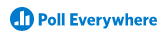 SwayLink to an actual classrooms page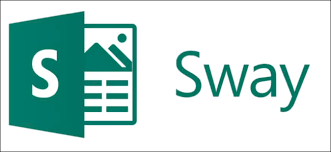 Raz Kids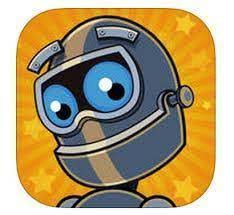 Desmos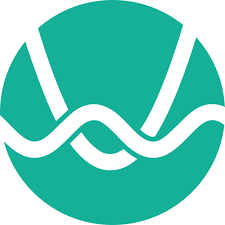 YMCA Virtual Physical Activity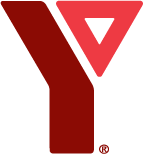  Bubble Recipe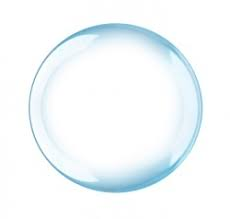 Sitting Still Like a Frog: Mindfulness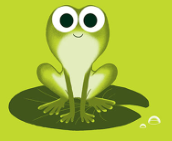 What is Going on Here: 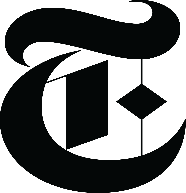 Writing FunFlipGrid Fun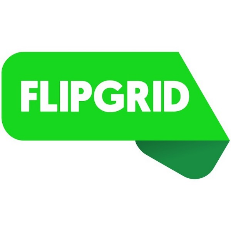 Seesaw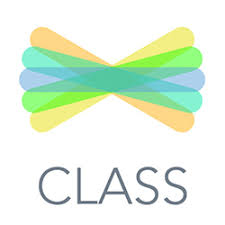 Teach Your Parents Something Writing Activity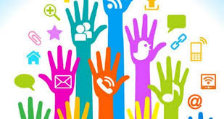 Resource Bank Choice Boards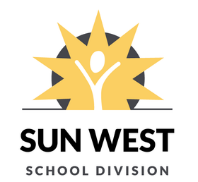 From the minds of Grade 4-6 PLC!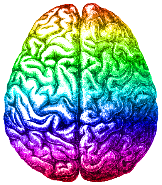 No Red Ink: Grammar and Writing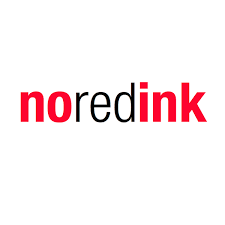 OneNote 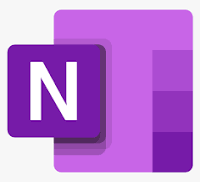 Example from a real classroomVideo Writing Prompts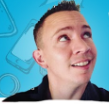 Connect Four Classroom Tourney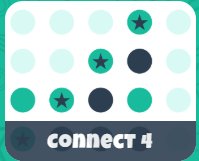 Sora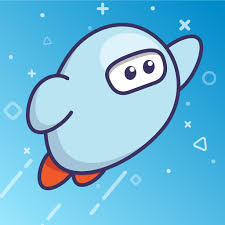 TEAMS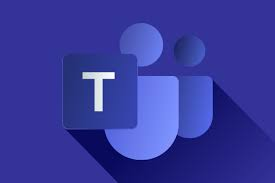 Prodigy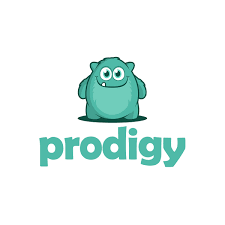 Mathletics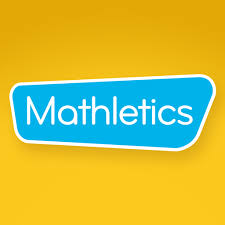 Dreamscapes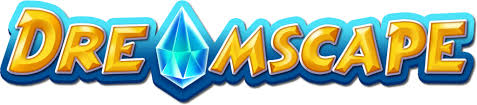 Maker Challenges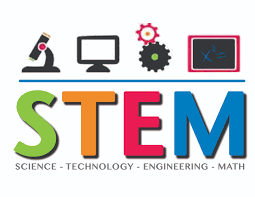 We Are Teachers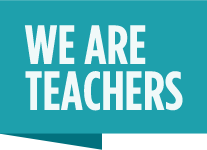 Art for Kids Hub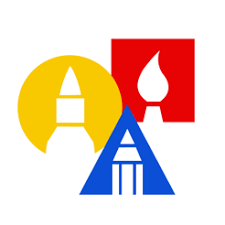 